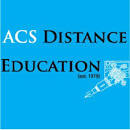 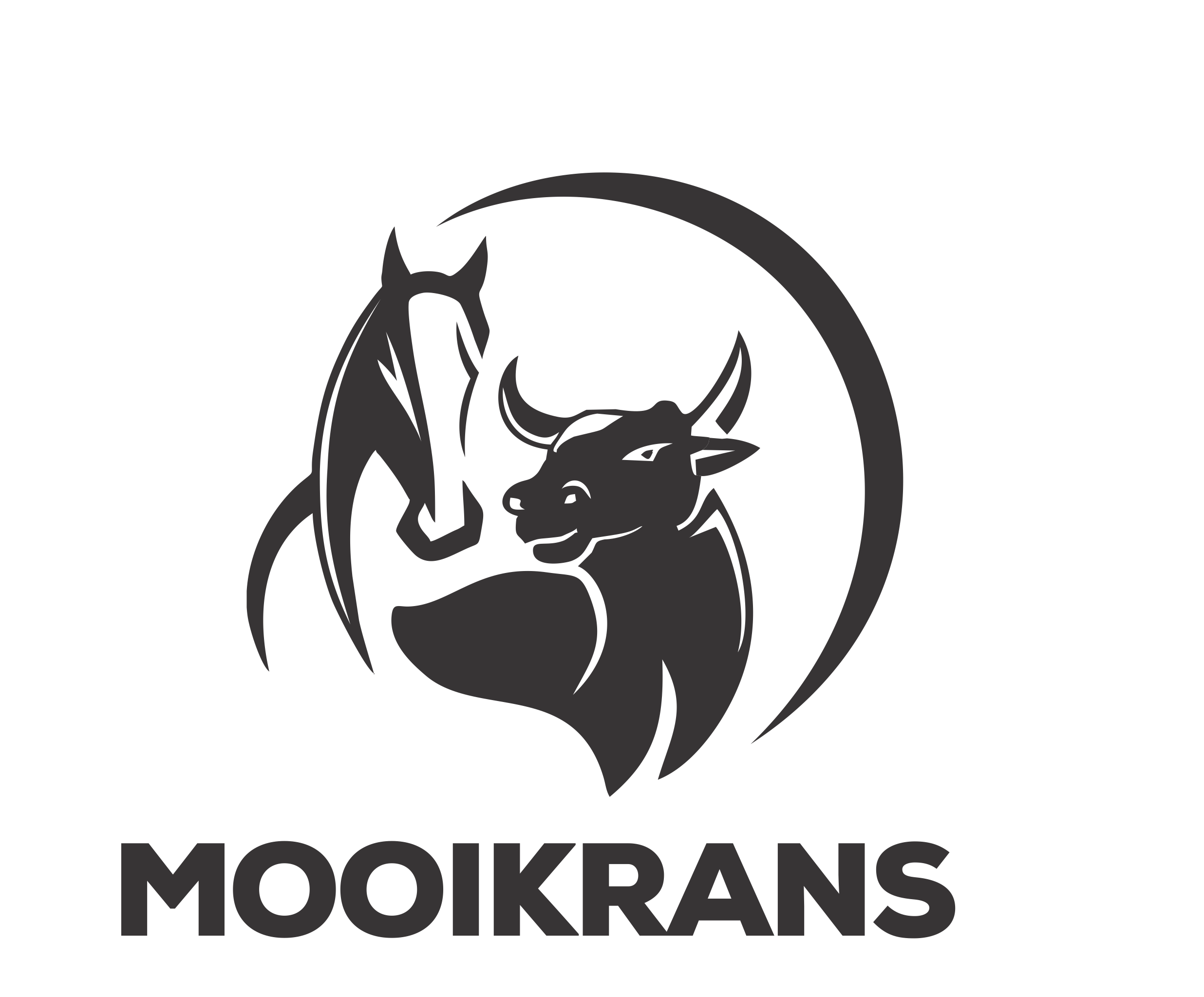 TWO YEAR CERTIFICATETWEE JAAR LANDBOU DIPLOMA2021 agriculture COURSES ACS    600 HOURS     6 MODULES   CERTIFICATE IN AGRICULTURE  CERTIFICATE IN AGRONOMYCERTIFICATE IN ANIMAL HEALTHCERTIFICATE IN ANIMAL HUSBANDRYTHE ENDCore ModulesThese modules provide foundation knowledge for the Certificate In Agriculture.Farm Management BAG104Animal Health (Animal Husbandry II) BAG201Agricultural Marketing BAG304Elective ModulesIn addition to the core modules, students study any 3 of the following 14 modules.Horse Care I BAG102Soil Management (Agriculture) BAG103Animal Diseases BAG219Beef Cattle BAG206Calf Rearing BAG207Dairy Cattle BAG205Pasture Management BAG212Pigs BAG209Poultry BAG208Sheep BAG210Agronomy BAG306CERTIFICATE IN AGRICULTURE (SELF-DESIGNED)MOrganic Farming BAG305To enrol in a self designed certificate, you must first determine at the subjects you will take. This is usually done by contacting the school and discussing this with an academic staff member (by email, letter or phone). Choose any combination of agriculture modules. You may even include one or two modules from outside of our agriculture list provided that they are relevant to the broad area of study, or can be readily justified as relevant to your particular situation.Elective ModulesStudents study any 6 of the following 34 modules.Animal Anatomy And Physiology (Animal Husbandry I ) BAG101Carpentry BSS100Dog Care BAG105Engineering I - Machinery & Equipment BSC105Farm Management BAG104Horse Care I BAG102Outdoor Plant Production (Crops I) BHT112Soil Management (Agriculture) BAG103Animal Behaviour BAG203Animal Diseases BAG219Animal Feed & Nutrition (Animal Husbandry III) BAG202Animal Health (Animal Husbandry II) BAG201Beef Cattle BAG206Calf Rearing BAG207Cut Flower Production BHT221Dairy Cattle BAG205Engineering II - Engineering Applications BSC205Horse Care II BAG204Irrigation -- Agricultural Irrigation BAG213Irrigation - Crops BHT204Natural Health Care for Animals BAG218Pasture Management BAG212Pigs BAG209Poultry BAG208Sheep BAG210Sustainable Agriculture BAG215Agricultural Marketing BAG304Agronomy BAG306Animal Breeding BAG301Aquaponic Production BHT319Horse Care III BAG302Organic Farming BAG305Core ModulesThese modules provide foundation knowledge for the Certificate in Agronomy.Agronomy BAG306Agronomy II - Grains BAG309Agronomy III - Root Crops BAG310Elective ModulesIn addition to the core modules, students study any 3 of the following 4 modules.Outdoor Plant Production (Crops I) BHT112Soil Management (Crops) BHT103Irrigation - Crops BHT204Soil and Water Chemistry BSC307Core ModulesThese modules provide foundation knowledge for the Certificate in Animal Health.Animal Anatomy And Physiology (Animal Husbandry I ) BAG101Animal Health Care VAG100Animal Feed & Nutrition (Animal Husbandry III) BAG202Elective ModulesIn addition to the core modules, students study any 3 of the following 5 modules.Animal Behaviour BAG203Animal Diseases BAG219Animal Health (Animal Husbandry II) BAG201Animal Welfare BAG224Natural Health Care for Animals BAG218Core ModulesThese modules provide foundation knowledge for the Certificate in Animal Husbandry.Animal Anatomy And Physiology (Animal Husbandry I ) BAG101Animal Feed & Nutrition (Animal Husbandry III) BAG202Animal Health (Animal Husbandry II) BAG201Elective ModulesIn addition to the core modules, students study any 3 of the following 21 modules.Animal Health Care VAG100Dog Care BAG105Domestic Cat Care BAG107Horse Care I BAG102Pet Care AAG100Animal Behaviour BAG203Animal Diseases BAG219Beef Cattle BAG206Calf Rearing BAG207Dairy Cattle BAG205Horse Care II BAG204Natural Health Care for Animals BAG218Pigs BAG209Poultry BAG208Sheep BAG210Wildlife Management BEN205Animal Breeding BAG301Horse Care III BAG302